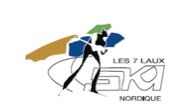 Et si vous aviez une petite envie de fromage ? Le club de ski nordique des Sept Laux organise une vente exceptionnelle de comté fruité provenant de la fromagerie de Brenod (Haut Bugey) et de Beaufort.Comté fruité 10 à 12 mois d’affinage : 18 euros le kg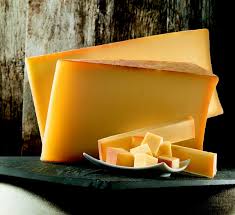 Coupe de 500g ou 1 Kg possible Beaufort : 20 euros le KgCoupe de 500g ou 1 Kg possible, sous videPassez vos commandes  jusqu’au mercredi 27 Novembre 2019Et la distribution aura lieu à partir du 14 Décembre 2019.                                         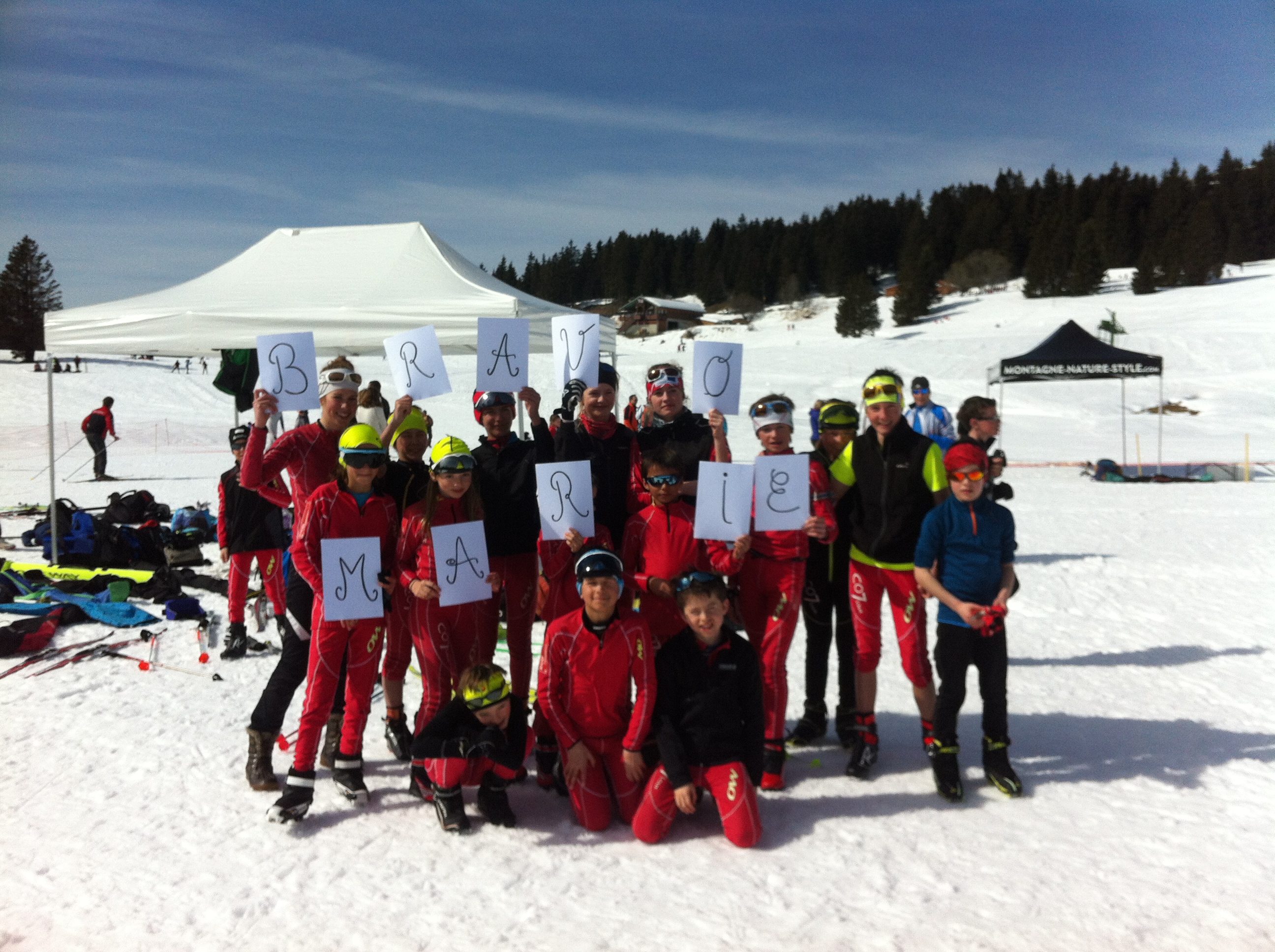 Les bénéfices de cette action permettront d’aider le club à financer certaines activités, d’investir dans du matériel (ski roue, carabines, musculation…) de participer au financement des stages…N’hésitez pas à en faire profiter les personnes autour de vous ! (Famille, voisins, amis, collègues…)